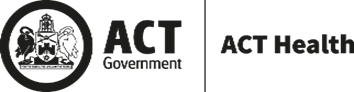 Call for Abstracts: Oral Presenters and PostersAllied Health Symposium 2020Theme: Technology in Health“2020 Vision: Allied Health into the Future”Wednesday 8 April 2020Hellenic Club WodenThe annual Allied Health Symposium brings together our diverse allied health workforce from the clinical, education, leadership and management, research, and scientific practice domains. Our allied health staff gathering in a common place provides a forum where ideas, visions, challenges, strategies and networks can be examined and shared. SYMPOSIUM OBJECTIVEThe 2020 Allied Health Symposium provides an opportunity for allied health practitioners to share, reflect and build their understanding of what technology in healthcare looks like in 2020 and into the future.Whilst for some of us technology can be daunting it is an integral part of healthcare and it is here to stay! Technology provides exciting opportunities to improve the way healthcare services are delivered to our community through new and innovative ideas (ACT Health Directorate Digital Health Strategy 2019-2029). Whether it is clinical education technologies, consumer self-monitoring systems, electronic health records, healthcare and wellbeing apps, wearables, telehealth, or digital clinical systems there is no doubt technology has a massive impact on processes and practices of healthcare professionals and consumers. The 2020 Symposium will provide inspiration from an external keynote speaker as well as explore and showcase our local achievements in healthcare technology.SYMPOSIUM SUB-THEMESThis year’s Allied Health Symposium will focus on the following sub-themes:Technology …. revolutionising the way we workTechnology …. changing the way consumers manage their healthTechnology …. improving access to healthcare servicesTechnology …. achieving better health outcomes and quality of careTechnology …. facilitating innovative researchCALL FOR ABSTRACTS: ORAL AND POSTER PRESENTATIONSAllied Health Symposium - 2020Abstract submissions are now open!Make sure the theme of your abstract relates to at least one of the Symposium sub-themesYour abstract should do two things - tell the Symposium Scientific Committee what your key message is and persuade them that people will be interested in coming along to hear your presentation / view your posterPlease provide a title for your oral presentation / poster - an interesting or catchy title helps but please make sure it accurately reflects the Symposium sub-theme(s) and your contentPlease observe content requirements and style conventions for Abstract layout described belowORAL ‘FASTBALL’ PRESENTATION FORMAT - 5 x 5Each oral presentation can be a maximum of 5 minutes and include a maximum of 5 slidesThere can be a maximum two (2) presenters per presentationPresenters may form part of a discussion panel at the conclusion of the presentationsAll final presentations must be submitted on either Canberra Health Services, ACT Health Directorate, or Calvary Health Services Power Point templatesAny special requirements including voice and video files must be notified to the Symposium Secretariat by 20 March 2020A technical rehearsal will be arranged prior to the event and all presenters are expected to attendPOSTERSThe Chief Allied Health Office will support up to $250 for 10 selected posters to fund the design and printing of one A0 size poster per applicant. Poster grant applicants will be assessed by the Symposium Scientific Committee and a ranking established if demand exceeds the number availableApplicants will be required to stand by their poster and field questions / discuss outcomes at a designated time on the day Poster layout guidelines will be provided to successful applicantsABSTRACT LAYOUT, CONTENT AND STRUCTUREAbstracts should be completed using the Abstract Cover Sheet belowTitle should be Calibri Bold 14 point single spacedPaper author(s) information should be set two lines below the title in Calibri 11 pointThe body of the abstract should be set two lines below presenter/author information in Calibri 11 point with 1.5 line spacing and double spacing between paragraphsAbstracts can be a maximum of 300 wordsThe Symposium Scientific Committee encourages you to use the following headings for your abstract:IntroductionObjectivesMethods or approach usedOutcomesPractice implicationsConclusionIntroduce the context, including the Symposium sub-theme(s) your abstract relates to. Use this opportunity to set up the context for your abstract and objectives of your activity; outline how the question/issue informing your activity is interesting and how technology has influenced healthcareOutline your activity, the theoretical or practical techniques / approach you used and how you addressed the question/issue at handSummation of practice implications arising from your activity, including relevance to a wider context, particularly in relation to consumers and families but also your discipline, your service and/or the wider organisation / community2020 Vision: Allied Health into the futureCall for Oral Presenters and Posters - Annual Allied Health Symposium - 2020ABSTRACT COVER SHEETPLEASE INDICATE IF YOUR ABSTRACT IS FOR:  ORAL PRESENTATION or POSTER - please indicate if you wish to apply for a Poster Grant Yes:	I wish to apply for a poster grant No:	I have an existing posterNote: You may select to have your abstract considered for either oral or poster presentation, or both, however the Symposium Scientific Committee will determine which format it will be presented at the Symposium in.PLEASE INDICATE WHICH SYMPOSIUM SUB-THEME YOUR ABSTRACT ADDRESSES: TECHNOLOGY … REVOLUTIONISING THE WAY WE WORK TECHNOLOGY … CHANGING THE WAY CONSUMERS MANAGE THEIR HEALTH TECHNOLOGY … IMPROVING ACCESS TO HEALTHCARE SERVICES TECHNOLOGY … ACHIEVING BETTER HEALTH OUTCOMES AND QUALITY OF CARE TECHNOLOGY … FACILITATING INNOVATIVE RESEARCHPlease submit your abstract to ahrn@act.gov.au by 5.00pm Friday 20 December 2019If you would like assistance in preparing your abstract please contact Nick Brown, Professor of Allied Health Research at: nick.brown@canberra.edu.au or your discipline representative on the Allied Health Research Network. A recorded information session will also be available from the Allied Health Symposium webpage in the coming weeks.A panel will be convened to assess applications for oral presentations and posters. Each abstract will be reviewed by three assessors and scored according to the rubric outlined below. 2020 AH Symposium Abstract Marking Guidelines Note:If your application is successful there will be several information sessions held in February 2020 for assistance with developing your oral presentation or poster.  If your application is successful you will still be required to register for the Symposium on Capabiliti.Primary contact person for this presentation / poster abstractName:	     Email:	     Phone:	     Primary contact person for this presentation / poster abstractName:	     Email:	     Phone:	     Abstract Title: Author(s) information (Include all authors. Please note maximum 2 oral presenters per paper)Author(s) information (Include all authors. Please note maximum 2 oral presenters per paper)Abstract body (Maximum 300 words. Wordcount function disabled in protected documents. Please use alternative method for determining wordcount.)Abstract body (Maximum 300 words. Wordcount function disabled in protected documents. Please use alternative method for determining wordcount.)135ScoringIntroduction and link to sub themesAbsent Vague introduction to activity. Context of activity not described. Does not relate to symposium sub themes.Clear and comprehensive introduction to activity. Context of activity described. Clearly relates to at least one symposium sub theme./5Objectives AbsentVague aim &/or question.Relevance to local context unclear. Links to evidence unclear.  Clear aim &/or question. Relevance to local context clear. Links to evidence clear. /5Methods or approach AbsentUnclear description of methods/approach.Unclear rationale for choice of method/approach. Clear & complete description of method/approach.Clear rationale for choice of method/approach./5Outcomes Absent Unclear description of outcomes/resultsClear description of outcomes/results/5Practice ImplicationsAbsentUnclear implication/s for practice.  Clear implication/s for practice./5Conclusion  AbsentUnclear key learnings and next steps.Clear key learnings and next steps.  /5Layout and language Use of confusing language or use of jargon.Abstract not completed as per cover sheet or over 300 word limitLanguage understandable to a broad AH audience. Abstract completed as per cover sheet and within 300 word limit /5TOTAL/35